Тема недели: «Мир вокруг нас. Праздник весны и труда. Дружат люди всей Земли».Познавательно-исследовательская деятельность.  Тема: «Праздник весны и труда.  Дружат люди всей земли»Программное содержание:  познакомить с костюмами, традициями, этикетом разных народов. Формировать представление детей о различных народах  (об особенностях их традиций, языка, на котором они говорят, одежды), проживающих на территории России. Воспитывать уважение к традициям различных народов. Формировать первичные ценностные представления о России как многонациональной, но единой стране. Воспитание уважения к людям разных национальностей, интерес  и уважения к родному языку, языковой толерантностиПрочитайте ребенку стихотворение. Дружба — это тёплый ветер,Дружба — это светлый мир,Дружба — солнце на рассвете,Для души весёлый пир.Дружба — это только счастье,Дружба — у людей одна.С дружбой не страшны ненастья,С дружбой — жизнь весной полна.Друг разделит боль и радость,Друг поддержит и спасёт.С другом — даже злая слабость,В миг растает и уйдет.Верь, храни, цени же дружбу,Это высший идеал.Тебе она сослужит службу.Ведь дружба — это ценный дар! "Спросите, почему говорят, что дружба – это светлый мир?Да, на нашей планете Земля должны быть дружба и мир и не должно быть войны. А вы знаете, что в некоторых странах сейчас идет война? Как вы думаете, людям там хорошо или плохо?Мы должны посочувствовать этим людям и пожелать им мира.Наша земля большая и необъятная, на ней есть много всего необычного и таинственного. И кто же по вашему все эти тайны пытается разгадать?На нашей земле живет очень много разных людей – разных национальностей. А люди на планете Земля похожи?А в чем же различие?Люди живут в разных странах и на разных континентах. Они разговаривают на разных языках и имеют разный цвет кожи. Каждый народ имеет свой родной язык, культуру, обычаи, любимые песни и танцы. У русского человека  светлые волосы, большие голубые глаза. У негра — темный цвет кожи, вьющиеся волосы. У японца и китайца узкие глаза, темный цвет глаз и волос. У жителя Севера — раскосые глаза и меховой головной уборА чем они похожи?Да они ходят на работу, в школу, в детский сад, играют, поют и т. д. И они все хотят жить в дружбе.А все ли люди на планете Земля, дружат?Ребята, вот вам сейчас хорошо, тепло, уютно, сыто, а представьте если все народности земного шара, не будут жить в мире и согласии, как сейчас, а будет война, вражда, людям будет плохо?А как вы думаете как ее избежать? (ответы).Можно ли прожить без дружбы?Могут ли дружить целые страны?-Глобус — это макет нашей планеты Земля.-Ребята, в какой стране мы с вами живем? (Россия). Широка и необъятна наша Родина Россия! Самая красивая, “ душевная”, родная и любимая, как мама.- Есть на карте мира и другие страны, назовите их. (Италия, Франция, Украина и др.). А сейчас поиграем в игру. Игра «Кто, где живет?» (с мячом). - Вы называете страну, а ребенок называет народ, который там живет. Россия – россияне; Англия — англичане; Франция — французы; Италия —итальянцы Америка — американцы, Япония — японцы; Китай — китайцы;; Индия —индейцы и т. д.Посмотрите, как много разных государств окружают нашу страну. И со всеми странами мы стараемся дружить.Как называется столица России?А как называется город, в котором мы живем?Это наша малая Родина.В нашем городе Нижневартовске проживают много разных народов. Может кто-то встречал на улицах нашего города людей из других государств? Каждый год проходит праздник дружбы народов.В России всегда жило много разных народов или еще говорят, национальностей. Все они хорошо говорят на русском языке, но у них есть и свой национальный язык.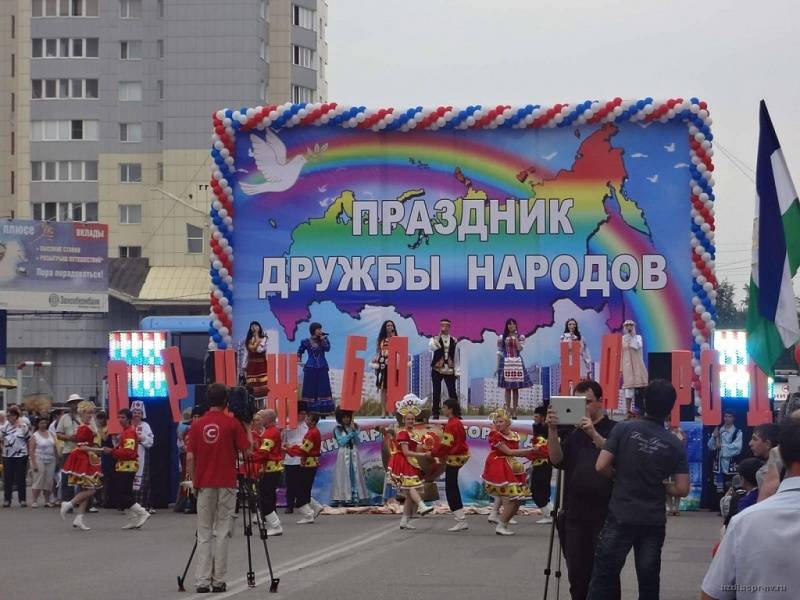 Подготовка к обучению грамотеТема: : «Различение на слух звуков [т], [д]» (закрепление)Программное содержание: закрепить умение детей различать на слух звуки [т], [д]; вспомнить понятие понятия «мягкий звук» и «твердый звук»; продолжать упражнять в определении позиции звука: начало — конец.Конструирование«Голубь мира» (оригами)Программное содержаниеЗакреплять умение работать в технике оригами. Учить правильно понимать читать схемы изготовления поделок. Закреплять умение точно складывать листы бумаги  ( соединяя углы и стороны) , закрепить термин «диагональ».    Мастер-классСогните лист по диагонали вдвое, чтобы получился треугольник.Сведите боковые концы вместе, наметив центральный вертикальный сгиб.Согните концы треугольника вверх, чтобы стороны встретились у центральной линии. Получился ромб.Согните верхние концы вниз, чтобы получился горизонтальный центральный сгиб. Верните их в исходное положение.Боковые стороны ромба с углами сведите в центре. Тщательно прогладьте сгибы.Уберите внутрь боковые углы с двух сторон.Согните заготовку пополам, как на фото.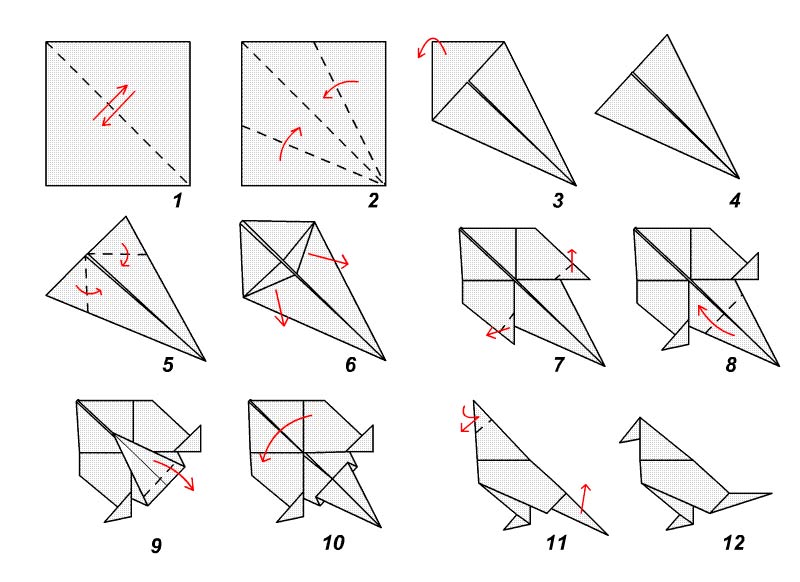 Поднимите боковые детали вверх с обеих сторон. Это у голубя будут крылья.Сложите крылья вниз по нижней линии.Сформируйте хвост, убрав конец фигуры внутрь, сначала согнув его по верхней линии.Направьте крылья вверх, сделав сгиб по линии на туловище голубя.Осталось обозначить голову.  Согните противоположный хвосту конец и уберите его внутрь поделки.Завершающий штрих – продольные сгибы на крыльях и хвосте. Голубь готов!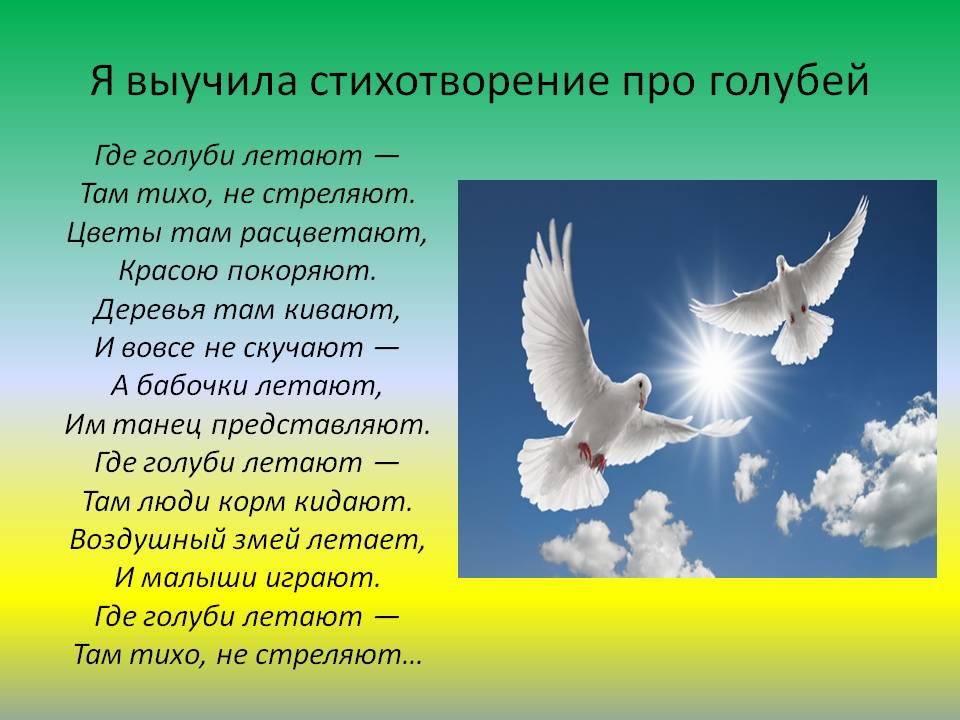 Познавательно-исследовательская деятельность.Тема: "Многоугольник".Программное содержание: развивать умение выделять свойства предметов, абстрагировать их, следовать определённым правилам при решении практических задач, самостоятельно составлять алгоритм простейших действий. Познакомить детей с понятиями "пятиугольник", "многоугольник", упражнять в измерении сыпучих тел условной меркой 1. Выполните задание.                                    Прочитайте детям стихотворение: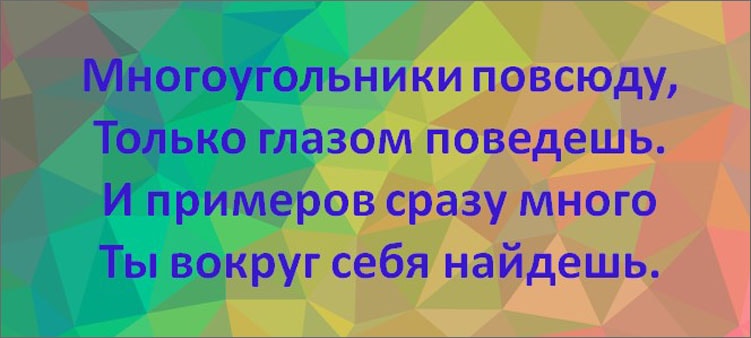 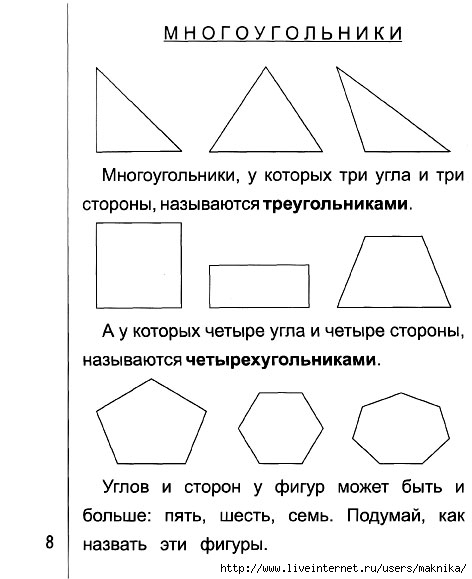 2. Предложить выполнить задание.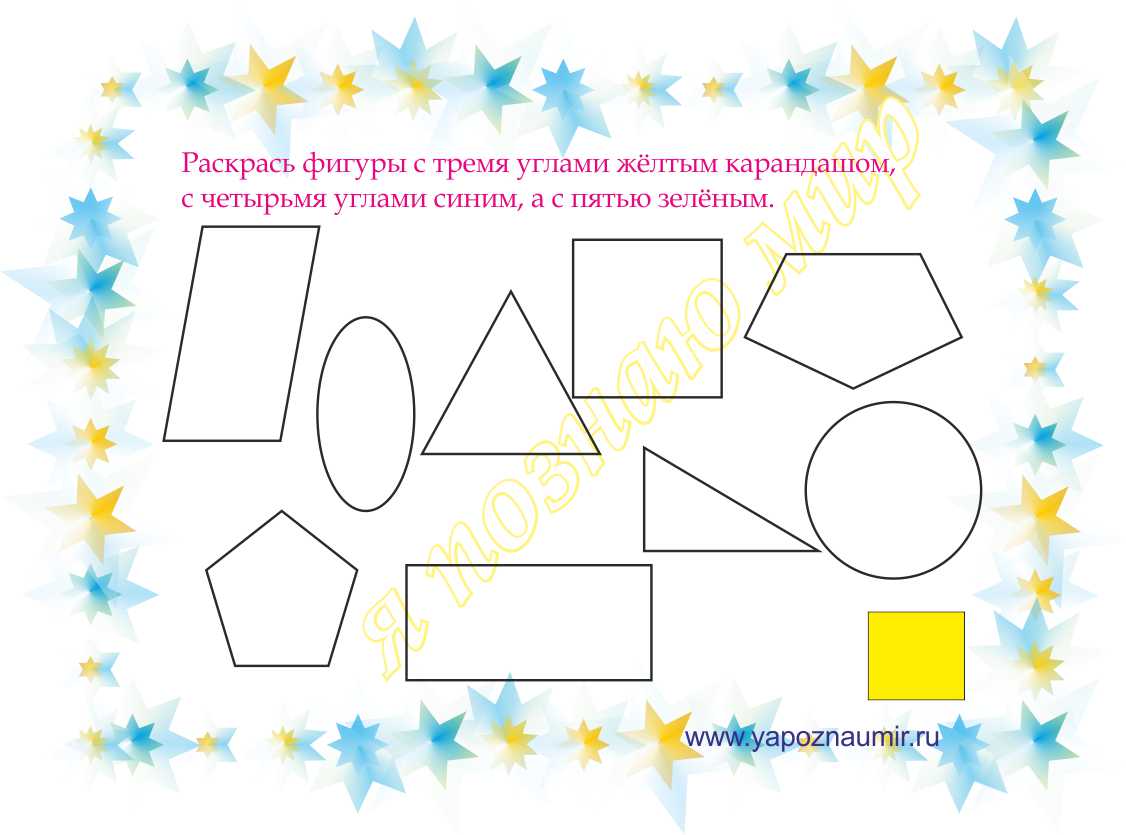 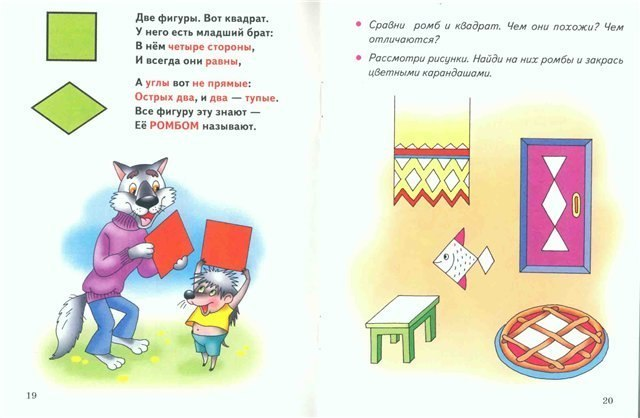 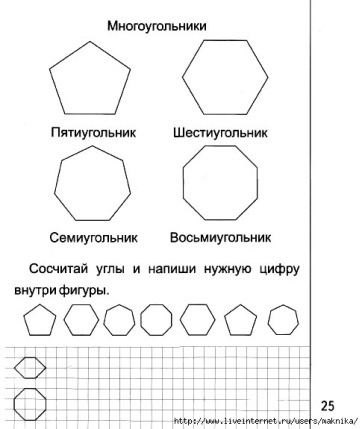 3                                                                                                                 4.                   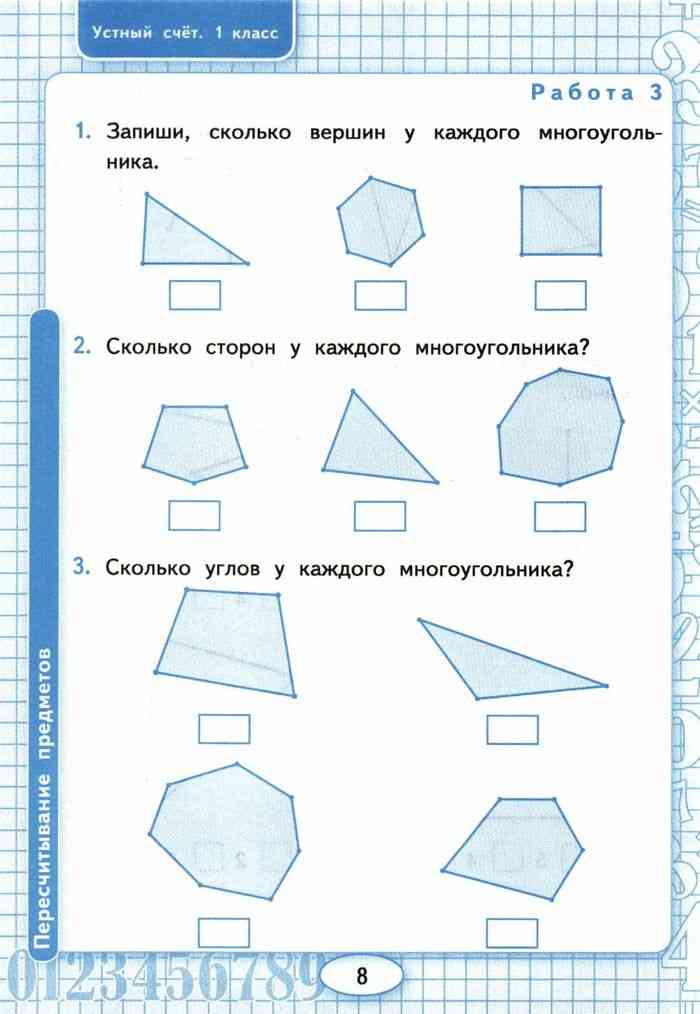 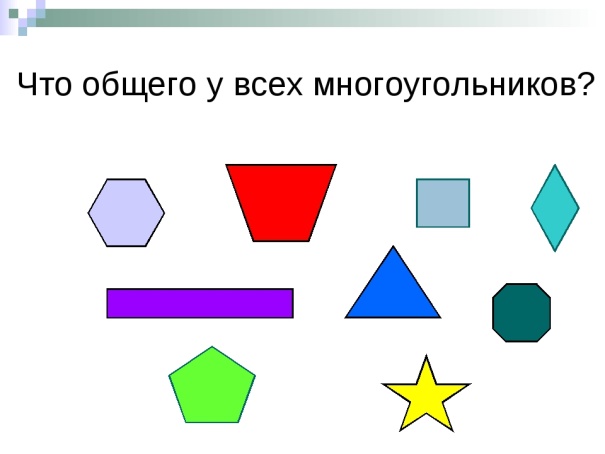 Знакомство с книжной культурой, художественной литературой)Тема: Рассказ В. Драгунского «Друг детства»Программное содержание: в процессе анализа текста произведения довести до сознания детей мысль о верности другу, дружбе; закрепить эту мысль в процессе домашней творческой работы по сочинению сказки для старой игрушки.Виктор Драгунский «Друг детства»Когда мне было лет шесть или шесть с половиной, я совершенно не знал, кем же я в конце концов буду на этом свете. Мне все люди вокруг очень нравились и все работы тоже. У меня тогда в голове была ужасная путаница, я был какой-то растерянный и никак не мог толком решить, за что же мне приниматься.То я хотел быть астрономом, чтоб не спать по ночам и наблюдать в телескоп далекие звезды, а то я мечтал стать капитаном дальнего плавания, чтобы стоять, расставив ноги, на капитанском мостике, и посетить далекий Сингапур и купить там забавную обезьянку. А то мне до смерти хотелось превратиться в машиниста метро или начальника станции и ходить в красной фуражке и кричать толстым голосом:— Го-о-тов!Или у меня разгорался аппетит выучиться на такого художника, который рисует на уличном асфальте белые полоски для мчащихся машин. А то мне казалось, что неплохо бы стать отважным путешественником вроде Алена Бомбара и переплыть все океаны на утлом челноке, питаясь одной только сырой рыбой. Правда, этот Бомбар после своего путешествия похудел на двадцать пять килограммов, а я всего-то весил двадцать шесть, так что выходило, что если я тоже поплыву, как он, то мне худеть будет совершенно некуда: я буду весить в конце путешествия только одно кило. А вдруг я где-нибудь не поймаю одну-другую рыбину и похудею чуть побольше? Тогда я, наверно, просто растаю в воздухе как дым, вот и все дела.Когда я все это подсчитал, то решил отказаться от этой затеи, а на другой день мне уже приспичило стать боксером, потому что я увидел в телевизоре розыгрыш первенства Европы по боксу. Как они молотили друг друга — просто ужас какой-то! А потом показали их тренировку, и тут они колотили уже тяжелую кожаную грушу — такой продолговатый тяжелый мяч. По нему надо бить изо всех сил, лупить что есть мочи, чтобы развивать в себе силу удара. И я так нагляделся на все на это, что тоже решил стать самым сильным человеком во дворе, чтобы всех побивать, в случае чего.Я сказал папе:— Папа, купи мне грушу!— Сейчас январь, груш нет. Съешь пока морковку.Я рассмеялся:— Нет, папа, не такую! Не съедобную грушу! Ты, пожалуйста, купи мне обыкновенную кожаную боксерскую грушу!— А тебе зачем? — сказал папа.— Тренироваться, — сказал я. — Потому что я буду боксером и буду всех побивать. Купи,а?— Сколько же стоит такая груша? — поинтересовался папа.— Пустяки какие-нибудь, — сказал я. — Рублей десять или пятьдесят.— Ты спятил, братец, — сказал папа. — Перебейся как-нибудь без груши. Ничего с тобой не случится.И он оделся и пошел на работу.А я на него обиделся за то, что он мне так со смехом отказал. И мама сразу же заметила, что я обиделся, и тотчас сказала:— Стой-ка, я, кажется, что-то придумала. Ну-ка, ну-ка, погоди-ка одну минуточку.И она наклонилась и вытащила из-под дивана большую плетеную корзинку; в ней были сложены старые игрушки, в которые я уже не играл. Потому что я уже вырос и осенью мне должны были купить школьную форму и картуз с блестящим козырьком.Мама стала копаться в этой корзинке, и, пока она копалась, я видел мой старый трамвайчик без колес и на веревочке, пластмассовую дудку, помятый волчок, одну стрелу с резиновой нашлепкой, обрывок паруса от лодки, и несколько погремушек, и много еще разного игрушечного утиля. И вдруг мама достала со дна корзинки здоровущего плюшевого мишку.Она бросила его мне на диван и сказала:— Вот. Это тот самый, что тебе тетя Мила подарила. Тебе тогда два года исполнилось. Хороший мишка, отличный. Погляди, какой тугой! Живот какой толстый! Ишь как выкатил! Чем не груша? Еще лучше! И покупать не надо! Давай тренируйся сколько душе угодно! Начинай!И тут ее позвали к телефону, и она вышла в коридор!А я очень обрадовался, что мама так здорово придумала. И я устроил мишку поудобнее на диване, чтобы мне сподручней было об него тренироваться и развивать силу удара.Он сидел передо мной такой шоколадный, но здорово облезлый, и у него были разные глаза: один его собственный — желтый стеклянный, а другой большой белый — из пуговицы от наволочки; я даже не помнил, когда он появился. Но это было не важно, потому что мишка довольно весело смотрел на меня своими разными глазами, и он расставил ноги и выпятил мне навстречу живот, а обе руки поднял кверху, как будто шутил, что вот он уже заранее сдается...И я вот так посмотрел на него и вдруг вспомнил, как давным-давно я с этим мишкой ни на минуту не расставался, повсюду таскал его за собой, и нянькал его, и сажал его за стол рядом с собой обедать, и кормил его с ложки манной кашей, и у него такая забавная мордочка становилась, когда я его чем-нибудь перемазывал, хоть той же кашей или вареньем, такая забавная милая мордочка становилась у него тогда, прямо как живая; и я его спать с собой укладывал, и укачивал его, как маленького братишку, и шептал ему разные сказки прямо в его бархатные тверденькие ушки; и я его любил тогда, любил всей душой, я за него тогда жизнь бы отдал. И вот он сидит сейчас на диване, мой бывший самый лучший друг, настоящий друг детства. Вот он сидит, смеется разными глазами, а я хочу тренировать об него силу удара...— Ты что? — сказала мама, она уже вернулась из коридора. — Что с тобой?А я не знал, что со мной, я долго молчал и отвернулся от мамы, чтобы она по голосу или губам не догадалась, что со мной, и я задрал голову к потолку, чтобы слезы вкатились обратно, и потом, когда я скрепился немного, я сказал:— Ты о чем, мама? Со мной ничего... Просто я раздумал. Просто я никогда не буду боксером.Вопросы для обсуждения:Кем в детстве мечтал стать Дениска?Почему у него так часто менялось мнение?как отнёсся к просьбе сына папа? Почему так?Что почувствовал мальчик?А что предложила мама? Как отреагировал Денис на мамино предложение? Для чего же понадобился мишка Дениске?Почему Дениска не стал использовать свою игрушку вместо боксёрской груши?О чем думал Дениска, глядя на своего мишку?Какие чувства вызывали эти воспоминания? - Почему Дениска за медведя «тогда жизнь бы отдал»?Как называет Дениска мишку?  Какой был медвежонок?  Почему Дениска чуть не заплакал?Но почему, же Дениска отказался от своей мечты?Как закончился рассказ? Почему мальчик так решил?Какой поступок совершил мальчик?Каким человеком оказался мальчик?ЛепкаТема:   «Алфавит»Программное содержание: продолжать освоение техники лепка.  Совершенствовать умение свободно создавать предметы по представлению, варьировать разные приемы лепки. Развивать  способности к формообразованию.  Воспитывать интерес к коллективному труду.Материалы, инструменты, оборудованиеДоска для лепки, пластилин, стеки, бумажные салфетки.Прочитайте ребенку письмо от Буратино: «Дорогие ребята! У меня была азбука по которой я учил буквы. Но злые и коварные лиса Алиса и кот Базилио её украли. Теперь у меня нет возможности учить буквы. Без азбуки меня и в школу не возьмут, и Мальвина со мной не будет заниматься. Помогите мне»Предложите ребенку помочь Буратино вылепить буквы.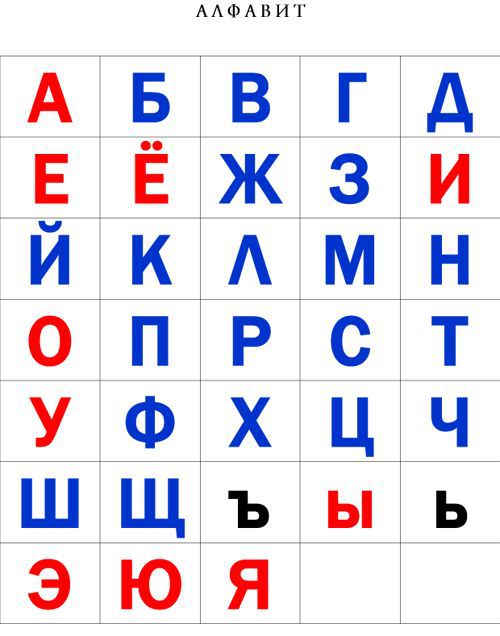 Связная речь.Тема: Пересказ сказки «Петух да собака» (связная речь)Программное содержание: учить пересказывать сказку без помощи вопросов, выразительно передавая диалог действующих лиц; учить использовать сложноподчиненные и вопросительные предложения; 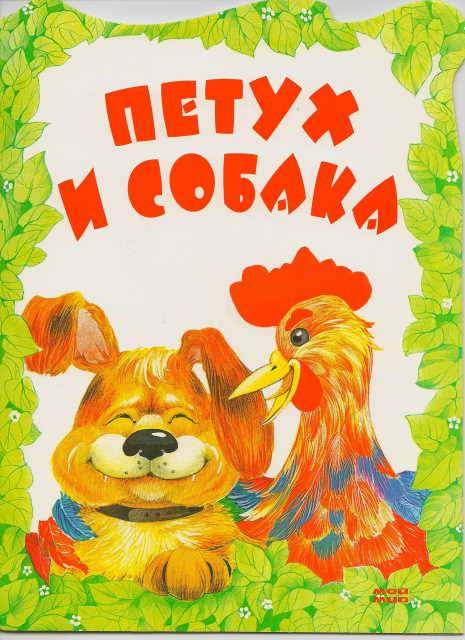 Жил старичок со старушкой, и жили они в большой бедности. Всех животов у них только и было, что петух и собака, да и тех они плохо кормили. Вот собака и говорит петуху:— Давай, брат Петька, уйдем в лес: здесь нам житье плохое.— Уйдем, — говорит петух, — хуже не будет.Вот и пошли они куда глаза глядят. Пробродили целый день; стало смеркаться — пора на ночлег приставать. Сошли они с дороги в лес и выбрали большое дуплистое дерево. Петух взлетел на сук, собака залезла в дупло и — заснули.Утром, только что заря стала заниматься, петух и закричал: «Ку-ку-ре-ку!» Услыхала петуха лиса; захотелось ей петушьим мясом полакомиться. Вот она подошла к дереву и стала петуха расхваливать:— Вот петух так петух! Такой птицы я никогда не видывала: и перышки-то какие красивые, и гребень-то какой красный, и голос-то какой звонкий! Слети ко мне, красавчик.— А за каким делом? — спрашивает петух.— Пойдем ко мне в гости: у меня сегодня новоселье, и про тебя много горошку припасено.— Хорошо, — говорит петух, — только мне одному идти никак нельзя: со мной товарищ.«Вот какое счастье привалило! — подумала лиса. — Вместо одного петуха будет два».— Где же твой товарищ? — спрашивает она. — Я и его в гости позову.— Там, в дупле ночует, — отвечает петух.Лиса кинулась в дупло, а собака ее за морду — цап!.. Поймала и разорвала лису.